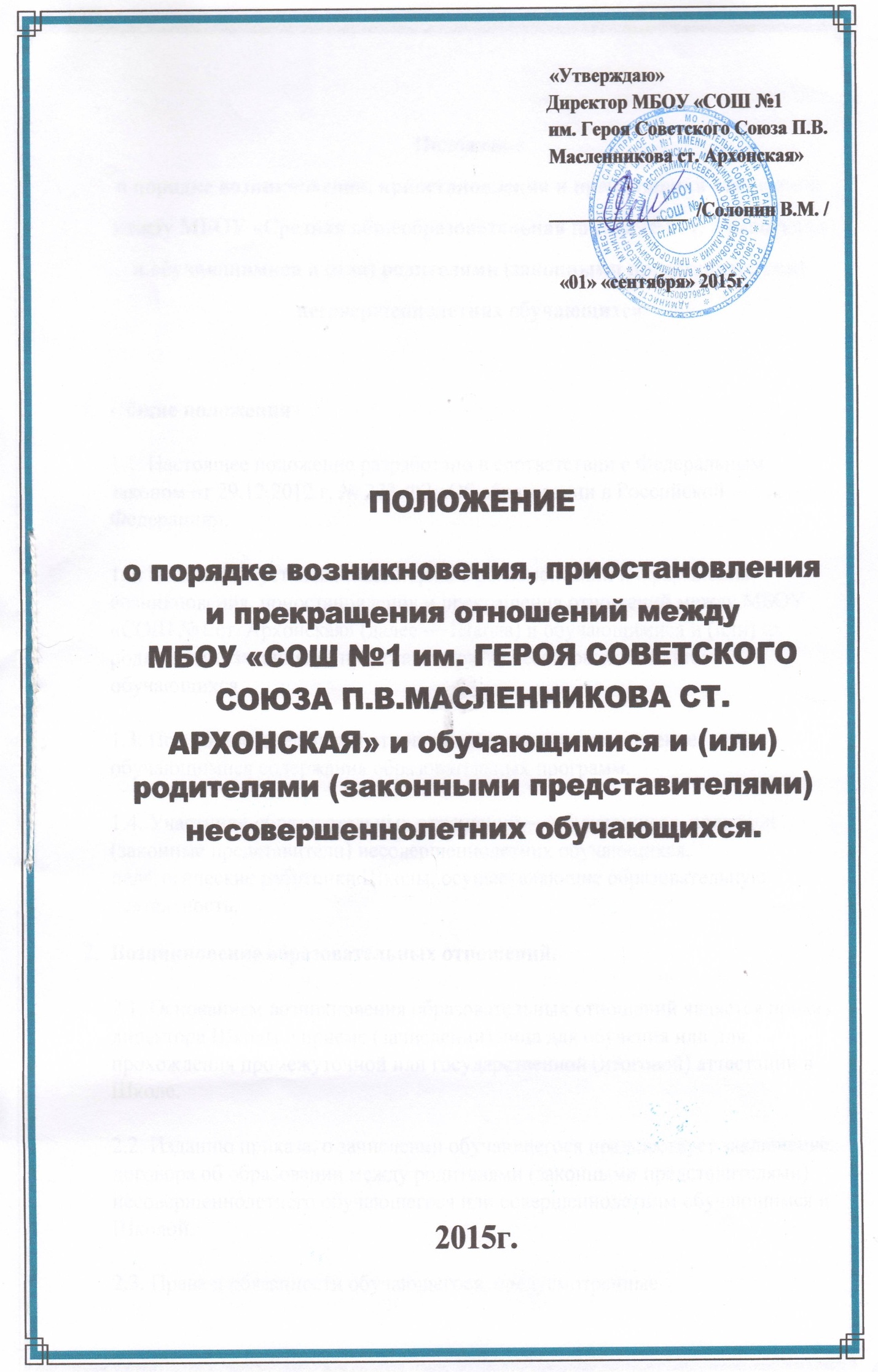 Положение
о порядке возникновения, приостановления и прекращения отношений между МБОУ «СОШ №1  им Героя Советского Союза П.В.Масленникова ст. Архонская» и обучающимися и (или) родителями (законными представителями) несовершеннолетних обучающихсяОбщие положения 

1.1. Настоящее положение разработано в соответствии с Федеральным законом от 29.12.2012 г. № 273-ФЗ «Об образовании в Российской Федерации». 

1.2. Положение устанавливает порядок регламентации и оформления возникновения, приостановления и прекращения отношений между МБОУ «СОШ №1 ст. Архонская» (далее — Школа) и обучающимися и (или) их родителями (законными представителями) несовершеннолетних обучающихся. 

1.3. Под образовательными отношениями понимается освоение обучающимися содержания образовательных программ. 

1.4. Участники образовательных отношений — обучающиеся, родители (законные представители) несовершеннолетних обучающихся, педагогические работники Школы, осуществляющие образовательную деятельность.Возникновение образовательных отношений. 

2.1. Основанием возникновения образовательных отношений является приказ директора Школы о приеме (зачислении) лица для обучения или для прохождения промежуточной или государственной (итоговой) аттестации в Школе. 

2.2. Изданию приказа, о зачислении обучающегося предшествует заключение договора об образовании между родителями (законными представителями) несовершеннолетнего обучающегося или совершеннолетним обучающимся и Школой. 

2.3. Права и обязанности обучающегося, предусмотренные законодательством об образовании и локальным нормативным актом Школы, возникают у лица, принятого на обучение, с даты зачисления в Школу.Договор об образовании 

3.1. Договор об образовании заключается в простой письменной форме между Школой (в лице директора) и лицом, зачисляемым на обучение или родителями (законными представителями) несовершеннолетнего обучающегося не позднее 3 дней после зачисления в Школу на основании заявления обучающегося или родителей (законных представителей) несовершеннолетнего обучающегося. 

3.2. В договоре об образовании указываются основные характеристики предоставляемого образования (образовательной услуги), в том числе вид, уровень и (или) направленность дополнительной образовательной программы (часть образовательной программы определенного уровня, вида и направленности), форма получения образования и форма обучения, срок освоения образовательной программы (продолжительность обучения), права, обязанности и ответственность сторон. 

3.3. Договор об образовании не может содержать условий, ограничивающих права или снижающих уровень гарантий обучающихся, по сравнению с установленными законодательством об образовании. 

3.4. В договоре указывается срок его действия. 

3.5. Ответственность за неисполнение или ненадлежащее исполнение обязательств по договору стороны несут в порядке, установленном действующим законодательством.Изменение образовательных отношений 

4.1. Образовательные отношения могут быть изменены как по инициативе обучающегося (родителей (законных представителей) несовершеннолетнего обучающегося) по его заявлению в письменной форме, так и по инициативе Школы. 

4.2. Основанием для изменения образовательных отношений является приказ, изданный директором Школы или уполномоченным им лицом. Изменения, внесенные в договор, вступают в силу после издания приказа директора школы об изменении образовательных отношений.Прекращение образовательных отношений 

5.1. Образовательные отношения между Школой и обучающимся и (или) их родителями (законными представителями) несовершеннолетнего могут быть прекращены в связи с получением образования (завершением обучения). 

5.2. Образовательные отношения могут быть прекращены досрочно: 

5.2.1. по инициативе обучающегося или родителей (законных представителей) несовершеннолетнего обучающегося, в случае перевода обучающегося для продолжения освоения образовательной программы в другую организацию, осуществляющую образовательную деятельность; 

5.2.2. по инициативе Школы, в случае применения к обучающемуся, достигшему возраста пятнадцати лет, отчисления как меры дисциплинарного взыскания, в случае совершения обучающимся действий грубо нарушающих ее устав, правила внутреннего распорядка, а также в случае невыполнения обучающимся обязанностей по добросовестному и ответственному освоению образовательной программы и выполнению учебного плана; 

5.2.3. по обстоятельствам, не зависящим от воли обучающегося или родителей (законных представителей) несовершеннолетнего обучающегося и Школы. 

5.3. Досрочное прекращение образовательных отношений по инициативе обучающегося или родителей (законных представителей) несовершеннолетнего обучающегося не влечет за собой возникновение каких-либо дополнительных, в том числе материальных, обязательств обучающегося перед Школой. 

5.4. Основанием для прекращения образовательных отношений является приказ об отчислении обучающегося из Школы. Права и обязанности обучающегося, предусмотренные законодательством об образовании и локальным актом Школы, прекращаются с даты его отчисления из Школы. 

5.5. При досрочном прекращении образовательных отношений Школа в трехдневный срок после издания приказа об отчислении обучающегося выдает справку об обучении или о периоде обучения в следующих случаях: 

5.5.1. не прошедшим государственную (итоговую) аттестацию или получившим на итоговой аттестации неудовлетворительные результаты — справку установленного образца; 

5.5.2. освоившим часть образовательной программы и (или) отчисленным из школы — справку о текущей успеваемости